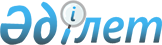 О внесении изменения в решение Шемонаихинского районного маслихата от 9 февраля 2024 года № 13/4–VIII "Об утверждении Правил оказания социальной помощи, установления размеров и определения перечня отдельных категорий нуждающихся граждан"Решение Шемонаихинского районного маслихата Восточно-Казахстанской области от 9 апреля 2024 года № 16/3-VIII. Зарегистрировано Департаментом юстиции Восточно-Казахстанской области 12 апреля 2024 года № 8999-16
      Шемонаихинский районный маслихат РЕШИЛ: 
      1. Внести в решение Шемонаихинского районного маслихата от 9 февраля 2024 года № 13/4-VІІІ "Об утверждении Правил оказания социальной помощи, установления размеров и определения перечня отдельных категорий нуждающихся граждан" (зарегистрировано в Реестре государственной регистрации нормативных правовых актов под № 8955-16) следующее изменение:
      в Правилах оказания социальной помощи, установления размеров и определения перечня отдельных категорий нуждающихся граждан, утвержденные указанным решением:
      подпункт 1) пункта 2 изложить в новой редакции:
      "1) Государственная корпорация "Правительство для граждан" (далее – уполномоченная организация) - юридическое лицо, созданное по решению Правительства Республики Казахстан для оказания государственных услуг в соответствии с законодательством Республики Казахстан, организации работы по приему заявлений на оказание государственных услуг и выдаче их результатов услугополучателю по принципу "одного окна", обеспечения оказания государственных услуг в электронной форме;".
      2. Настоящее решение вводится в действие по истечении десяти календарных дней после дня его первого официального опубликования.
					© 2012. РГП на ПХВ «Институт законодательства и правовой информации Республики Казахстан» Министерства юстиции Республики Казахстан
				
      Председатель Шемонаихинского районного маслихата

М. Желдыбаев

      "СОГЛАСОВАНО" Руководитель государственного учреждения "Управление координации занятости и социальных программ Восточно-Казахстанской области" _______________________ 2024 год

А. Мусинова 
